
                                                      РЕСПУБЛИКА  КРЫМ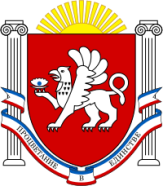 РАЗДОЛЬНЕНСКИЙ РАЙОНАДМИНИСТРАЦИЯ КОВЫЛЬНОВСКОГО СЕЛЬСКОГО ПОСЕЛЕНИЯПОСТАНОВЛЕНИЕ     10.01.2019 г.                                с.Ковыльное                                             № 4Об утверждении акта инвентаризации списков граждан,  имеющих  право на земельную долю (пай) из земель сельскохозяйственного назначения в границах землепользования бывшего КСП «Раздольненский» и бывшего КСП «Сенокосный»  на территории Ковыльновского сельского поселения Раздольненского района Республики Крым      В соответствии с Федеральным законом от 06.10.2003 г. № 131-ФЗ «Об общих принципах организации местного самоуправления в Российской Федерации», Федеральным законом от 24.07.2002г. № 101-ФЗ «Об обороте земель сельскохозяйственного назначения», Законом Республики Крым от 31.07.2014 г. № 38-ЗРК «Об особенностях регулирования имущественных и земельных отношений на территории Республики Крым», Постановлением Совета министров Республики Крым от 25.09.2014 г. № 345 «Об утверждении Порядка выдела земельной доли (пая)», Уставом  муниципального образования Ковыльновское сельское поселениеПОСТАНОВЛЯЮ:1.Утвердить акт инвентаризации списков граждан,  имеющих право на земельную долю (пай) из земель сельскохозяйственного назначения в границах землепользования бывшего КСП «Раздольненский» и бывшего КСП «Сенокосный»  на территории Ковыльновского сельского поселения Раздольненского района Республики Крым (приложение).2. Постановление вступает в силу со дня его подписания и подлежит опубликованию (обнародованию) на информационном стенде Ковыльновского сельского поселения, расположенном по адресу: с. Ковыльное, ул. 30 лет Победы 5  и  на официальном сайте Администрации Ковыльновского сельского поселения в сети Интернет http://kovilnovskoe-sp.ru/.3.Контроль за исполнением настоящего постановления оставляю за собой.Председатель Ковыльновского сельскогосовета - глава АдминистрацииКовыльновского сельского поселения	                              Ю.Н. Михайленко Приложение к постановлению Администрации Ковыльновского сельского поселенияот 10.01 .2019 №  4АКТо проведении инвентаризации списков граждан, имеющих право на земельную долю (пай) из земель сельскохозяйственного назначения в границах землепользования бывшего КСП «Раздольненский» и бывшего КСП «Сенокосный» на территории Ковыльновского сельского поселения Раздольненского района Республики Крым10 января 2019 г.                                                                                     с. Ковыльное     Рабочая группа, созданная Постановлением Администрации Ковыльновского сельского поселения от 12 декабря 2018 года № 324 по проведению инвентаризации списков граждан, имеющих право на земельную долю (пай) из земель сельскохозяйственного назначения в границах землепользования бывшего КСП «Раздольненский» и бывшего КСП «Сенокосный» на территории Ковыльновского сельского поселения Раздольненского района Республики Крым составила настоящий акт в том, что по  состоянию  на «10 » января  2019 г. проведена инвентаризация списков граждан, имеющих право на земельную долю (пай) из земель сельскохозяйственного назначения в границах землепользования бывшего КСП «Раздольненский» и бывшего КСП «Сенокосный» на территории Ковыльновского сельского поселения Раздольненского района Республики Крым.В  результате   инвентаризации   составлен список лиц, земельные доли которых могут быть признаны невостребованными и земельных долей, которые могут быть признаны невостребованными согласно приложений №№ 1,2,3,4  к акту от 10.01.2019.Подписи:Председатель комиссии                                                         Ю.Н. Михайленко Члены комиссии  __________________________________  В.С.Калинина                                                           __________________________________  И.В.Степаненко                                 __________________________________  Н.А.Марковский                                                                                                                                                                                                              __________________________________  Н.А.Приступа  Приложение № 1                       к  акту от 10.01.2019 Лица на имя которых был оформлен сертификат на выделение земельной доли (пая) из земель сельскохозяйственного назначения в границах землепользования бывшего КСП «Раздольненский»:Приложение № 2                       к  акту    10.01.2019 Лица на имя которых был оформлен сертификат на выделение земельной доли (пая) из земель сельскохозяйственного назначения бывшего  КСП «Сенокосный»:Приложение № 3                       к  акту от 10.01.2019 Список  земельных долей из земель сельскохозяйственного назначения в границах землепользования бывшего КСП «Раздольненский»:Приложение № 4                       к  акту от 10.01.2019 Список  земельных долей из земель сельскохозяйственного назначения в границах землепользования бывшего КСП «Сенокосный»:№           п/пФамилия  Имя  Отчество1Абдужалилов Ленур2Агакишиев Айдыр Сабир оглы3Аликсейчукова Тамара Ивановна4Ануфриева Мария Федотовна5Баранова Любовь Михайловна6Беляева Валентина Ивановна7Власков Геннадий Петрович8Володченков Виктор Васильевич9Валяс Анна Федоровна10Воропаева Тамара Владимировна11Гавриков Евгений Константинович12Голенко Григорий Афанасьевич13Гупенец Октябрина Спиридоновна14Гаврикова Ольга Николаевна15Гапченко Михаил Устинович16Дычек Наталья Ивановна17Знайдюк Лилия Александровна18Ковалёва Надежда Павловна19Костина Анастасия Егоровна20Катунцев Александр Гаврилович21Катерович Григорий Иванович22Компаниец Любовь Михайловна23Колесник Мария Дмитриевна24Костенко Евдокия Ивановна25Куюн Марфа Тихоновна26Кришталь Екатерина Павловна27Сутормина (Кундиус Алена Николаевна)28Лавриненко Нина Ивановна29Лебеденко Наталья Ивановна30Мулярчук Анатолий Николаевич31Момоток Александр Яковлевич32Морозов Павел Владимирович33Москалец Феня Федоровна34Маланов Антон Иванович35Макаревская Александра Митрофановна36Мусиенко Манефа Ивановна37Манкаев Алимхан Баяллиевич38Нестеренко Владимир ИвановичВы    39Нижник Елена Федоровна40Приступа Мария Александровна41Павлов Валерий Антонович42Петрова Наджеда Ивановна43Пашенцева Екатерина Кирилловна44Ромашевская Янина Витальевна45Розов Виктор Александрович46Ропий Анастасия Марковна47Сасько Алексей Иванович48Смирнова Ольга Григорьевна49Северюхина Павла Ильинична50Соловьёва Нина Александровна51Степанович Александр Степанович52Симчук Андрей Андреевич53Тихомирова Зинаида Михайловна54Туктамышева (Кривоносенко)Наталья Сергеевна 55Фирсова Галина Ивановна56Фирсова Анна Николаевна57Хабибулаев Рустам Джеппарович58Харченко Владимир Васильевич59Худайбердиев Абдулмуслим Язуевич60Черевко Анатолий Павлович61Чилеева Тамила Бекировна62Шишов Пётр Савельевич63Шемелинская Анна Степановна64Шемелинский Владимир Кузьмич65Эльгайтаров Гаирбек Сайтавович66Юрченко Елена Васильевна№            п/пФамилия  Имя  Отчество1Анфилатова Нина Ильинична2Алиев Нариман Рафетович3Алиева Айше  Ивановна (Энверовна)4Бондаренко Галина Нестеровна5Баранов Владимир Павлович6Байкалова Валентина Петровна7Воробей Федор Григорьевич8Гончаренко Яким Иванович9Гатиев Евгений Юрьевич10Джус Василий Максимович11Джус Мария Михайловна12Жованник Федор Федорович13Жарко (Живаго) Валентина Артуровна14Иваницкий Олег Николаевич15Кашев Денис Владимирович16Костин Иван Васильевич17Малинецкая Ольга Савельевна18Науменко Николай Евгеньевич19Пискунов Александр Федорович20Пилипак Алена Валерьевна21Пилипак Ольга Иосифовна22Пилипак Сергей Валерьевич23Приходько Иван Сергеевич24Приходько Мария Павловна25Шабельник Наталья Дмитриевна№ п/п    Лот №  УЧАСТКА 1    Лот 1 9-332Лот 3 1-333Лот 5 28,324Лот 12 105Лот 15 12-156Лот 1647Лот 21 148Лот 22 429Лот 23 1710Лот 25 10-1511Лот 26912Лот 49 213Лот 75 214Лот 77 215Лот 82 116Лот 85 5№ п/п  ЛОТ№  УЧАСТКА1Лот  17-92Лот  28-133Лот  1022,234Лот  1275Лот  233-66Лот  24-237Лот  3158Лот  39119Лот  441-710Лот  50711Лот  571,912Лот  587,20,21,2513Лот  641-214Лот  671-215Лот  681-216Лот  79217Лот  811-318Лот  82119Лот  108120Лот  1151,321Лот  1171